Year 2 Home Learning Timetable - w/c Monday 30th November 2020Year 2 Home Learning Timetable - w/c Monday 30th November 2020Year 2 Home Learning Timetable - w/c Monday 30th November 2020Year 2 Home Learning Timetable - w/c Monday 30th November 2020Year 2 Home Learning Timetable - w/c Monday 30th November 2020Year 2 Home Learning Timetable - w/c Monday 30th November 2020Year 2 Home Learning Timetable - w/c Monday 30th November 2020Year 2 Home Learning Timetable - w/c Monday 30th November 2020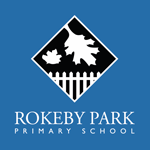 PhonicsPhonicsWriting (including Grammar and Punctuation)Spelling and HandwritingTTRSMathsWhole Class ReadingPEScience and 
Foundation SubjectsMonday20 minutes – use phonics timetable for your child’s phonics group.20 minutes – use phonics timetable for your child’s phonics group.LO: I can create a toolkit Phonics Green and Red words15minsLO: I can find the differenceOxford Owl story timeJust DanceLO: I can compare similarities and differences in religious festivalsIn this lesson, we will look at why the Christmas story is ‘good news’ for ChristiansTuesday20 minutes – use phonics timetable for your child’s phonics group.20 minutes – use phonics timetable for your child’s phonics group.LO: I can use conjunctions.Phonics Green and Red words15minsLO: I can find changeBook bag book readingFamily cardio workoutLO: I can identify and compare the suitability of a variety of everyday materials, including wood, metal, plastic, glass, brick, rock, paper and cardboard for particular uses.In this lesson, we will be learning about absorbency. We will test and compare the absorbency of a variety of household materials.Wednesday20 minutes – use phonics timetable for your child’s phonics group.20 minutes – use phonics timetable for your child’s phonics group.LO: I understand coordination and subordination in sentencesPhonics Green and Red words15minsLO: I can find the differenceOxford Owl story timePE with Joe WicksLo: I can create and test a simple programme, understanding that it follows simple instructionsLog onto Code.org following the link above. Use your login details to login and complete the next lessons.Thursday20 minutes – use phonics timetable for your child’s phonics group.20 minutes – use phonics timetable for your child’s phonics group.LO: I can use past tense in my writingPhonics Green and Red words15minsLO: I can solve two step problemsBook bag book readingCosmic Kids YogaLO: I can research the past using a variety of secondary sources.Who was Samuel Pepys? Write some sentences explaining why he was important.Friday20 minutes – use phonics timetable for your child’s phonics group.20 minutes – use phonics timetable for your child’s phonics group.LO: I can create a story mapPhonics Green and Red words15minsLO: I can investigate money problemsOxford Owl story timeGo NoodleLO: I understand how to be safe online This lesson covers cyber bullying. In this lesson, we will learn how to keep ourselves and others safe online. We will understand what cyberbullying is and the best ways to deal with it. Finally you will create a poster about cyberbullying.